new benefits administration system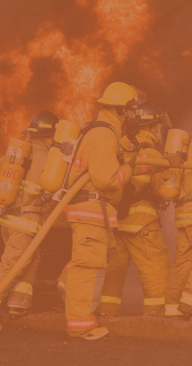 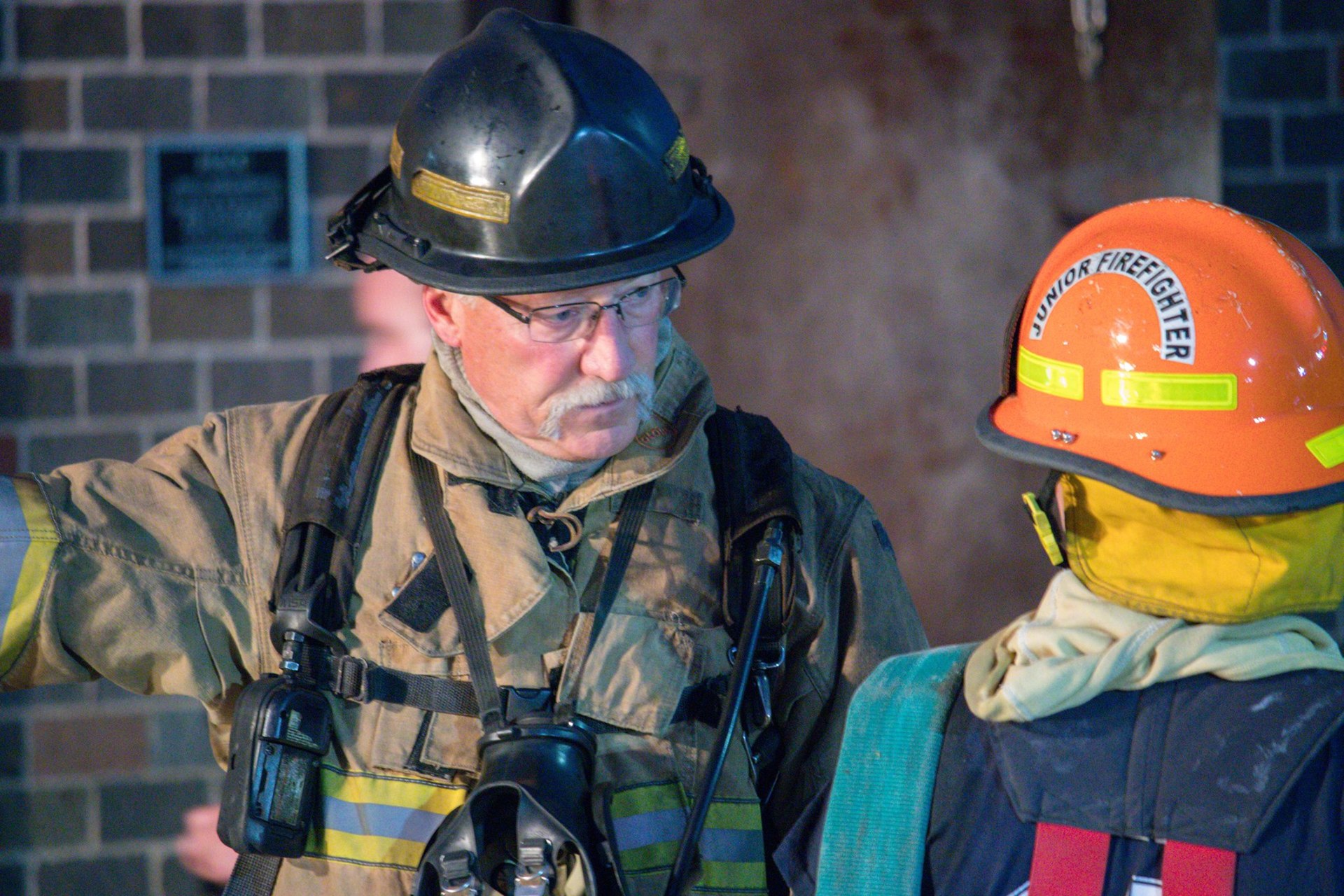 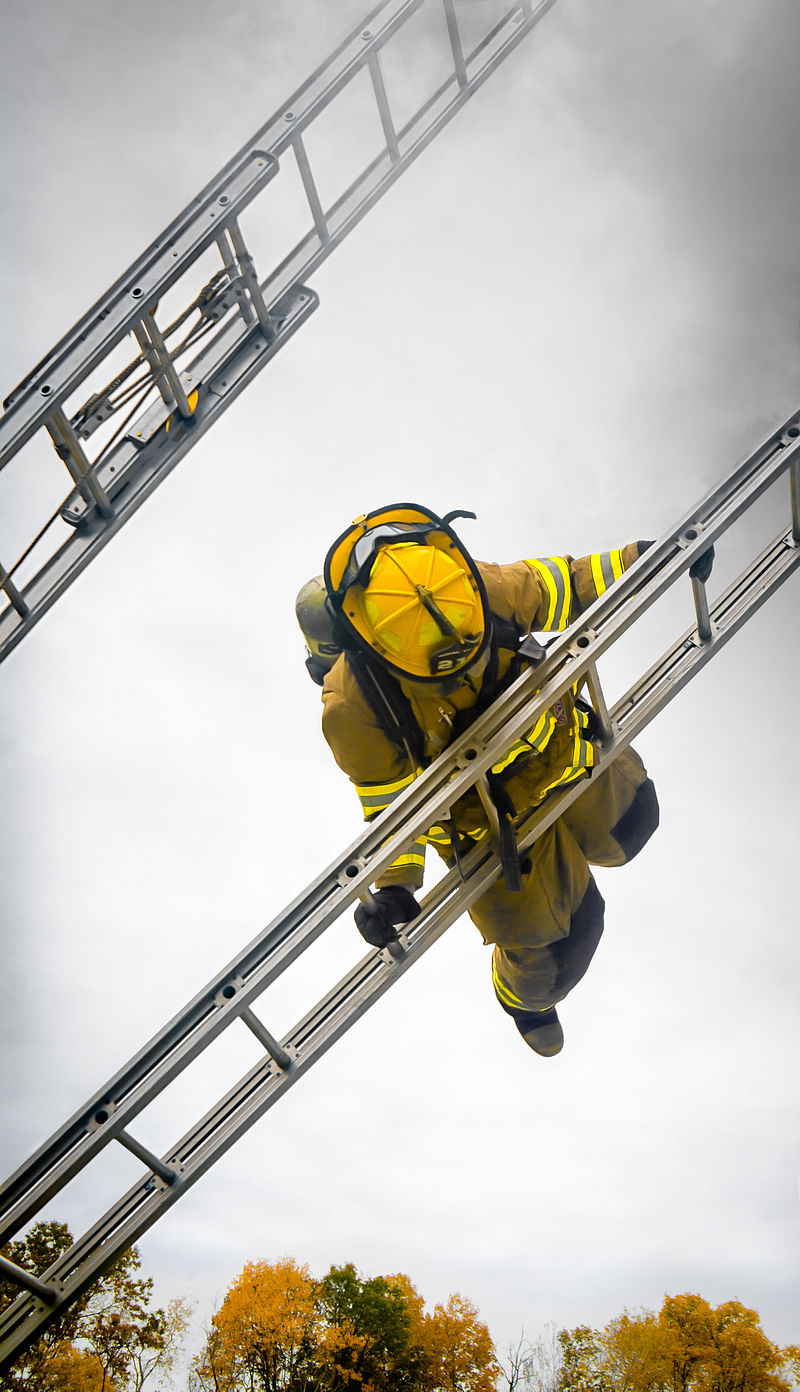 